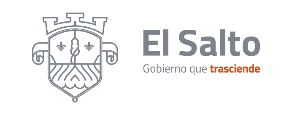 PROGRAMA OPERATIVO ANUAL 2020-2021                  DEPENDENCIA:     DIRECCIÓN DE INSPECCIÓN Y VIGILANCIA                  RESPONSABLE:    ALBERTO CONTRERAS DÍAZ                  EJE DE DESARROLLO:    EL SALTO COMPETITIVOCLAS.ACCIONES OBJETIVOS  METAS ESTIMADASINDICADOR PROGRAMACIÓN ANUAL PROGRAMACIÓN ANUAL PROGRAMACIÓN ANUAL PROGRAMACIÓN ANUAL PROGRAMACIÓN ANUAL PROGRAMACIÓN ANUAL PROGRAMACIÓN ANUAL PROGRAMACIÓN ANUAL PROGRAMACIÓN ANUAL PROGRAMACIÓN ANUAL PROGRAMACIÓN ANUAL PROGRAMACIÓN ANUAL PROGRAMACIÓN ANUAL PROGRAMACIÓN ANUAL PROGRAMACIÓN ANUAL PROGRAMACIÓN ANUALCLAS.ACCIONES OBJETIVOS  METAS ESTIMADASINDICADOROCTNOVNOVDICENEFEBMARABRABRMYMYJUNJULAGOSEP18.1.1Informar al ciudadano de lo que se está haciendo, cómo se está haciendo y cuáles son los resultados.  Que los ciudadanos conozcan lo que hace el gobiernoInformar el mayor número de acciones municipalesNúmero de acciones informadas18.2.1Brindar información de manera directa, efectiva y en tiempo real, aprovechando las redes sociales.Mostrar las actividades de las dependencias municipales de una forma poco convencional. Poner en función el Blog “Grecia en Movimiento” Número de Transmisiones realizadas18.3.1Contar con un órgano oficial no formal de comunicación: comunicados, boletines y gaceta municipal. Mantener a la población informada de todas las actividades gubernamental. Utilizar de manera eficiente los medios impresosNúmero de impresos que comunican realizados18.4.1Mantener comunicación permanente a través de presentaciones del alcalde y/o funcionario en estaciones de radio, canales de televisión y prensa local.Comunicación con los medios y ciudadanos para mantenerlos informados de las actividades del gobierno municipalUtilizar de manera eficiente la prensa y lo medios. Número de transmisiones de prensa, radio y televisión15.7.1Dar a conocer el itinerario del gobierno municipal y del alcalde periódicamente.Que los ciudadanos puedan conocer las acciones de gobiernoMantener pública la agenda municipal.Agendas públicas con acceso ciudadano de forma permanente2. 7.1Dar a conocer estudios de opinión de los resultados gobierno municipal Considerar la opinión pública como forma de comunicaciónDar a conocer la opinión públicaOpinión publica realizada